INFORME RENDICIÓN DE CUENTASCOORDINACIÓN ZONAL 4 - DEPORTEEnero a diciembre 2018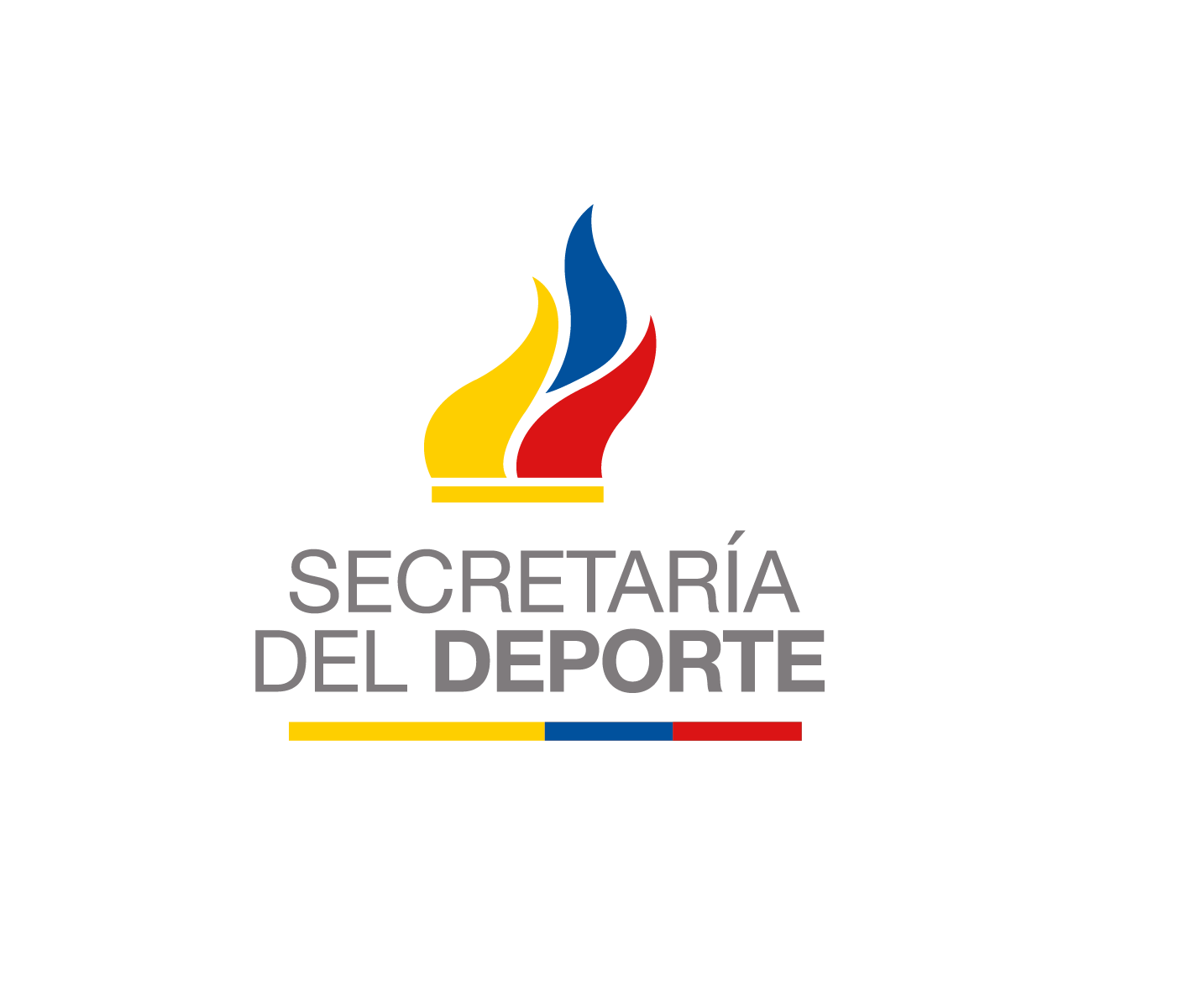 AGENDA DE MEDIOS Radio Farra 95.7 FM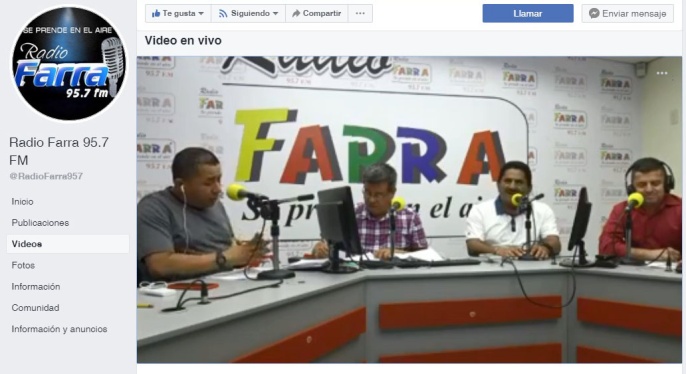 https://www.facebook.com/pg/RadioFarra957/videos/?ref=page_internal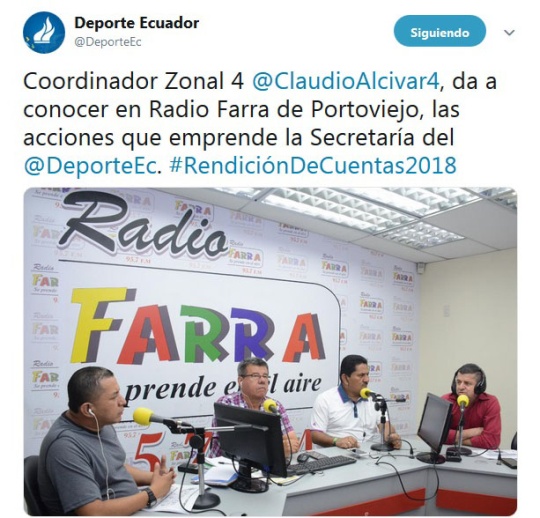 
https://twitter.com/DeporteEc/status/1104088540655349760Radio Sono Onda 99.7 FM 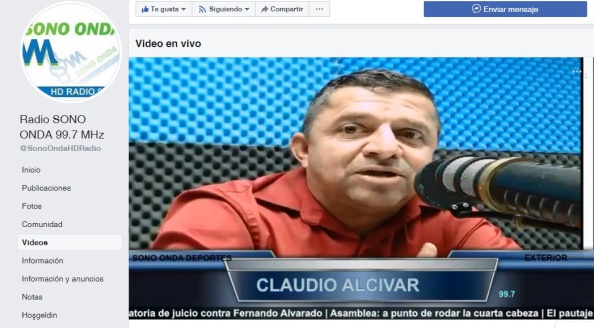 https://www.facebook.com/pg/SonoOndaHDRadio/videos/?ref=page_internal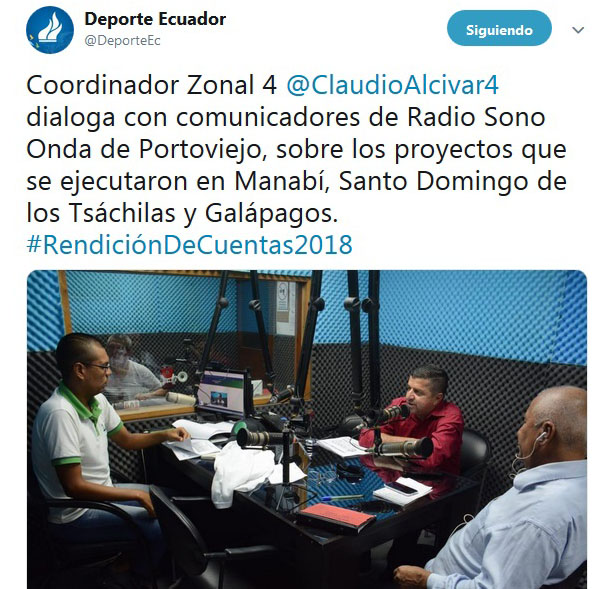 https://twitter.com/DeporteEc/status/1104113238814478341Rendición de Cuentas  2018 Coordinación Deporte Zona 4 en el twitter de la Secretaria  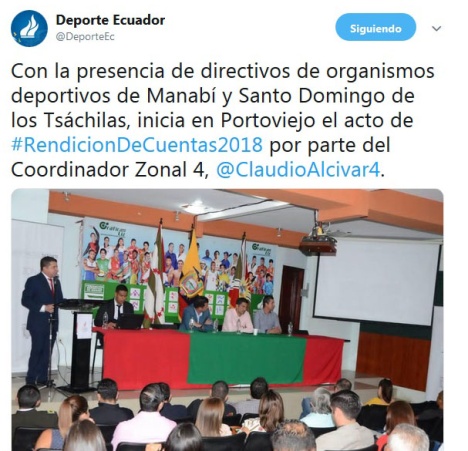 https://twitter.com/DeporteEc/status/1099031746115440640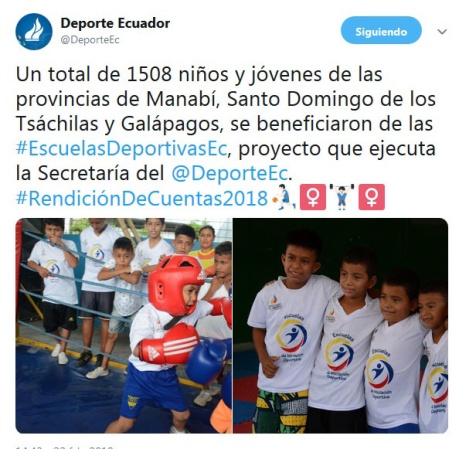 https://twitter.com/DeporteEc/status/1099031956258516993https://twitter.com/DeporteEc/status/1099032683676659713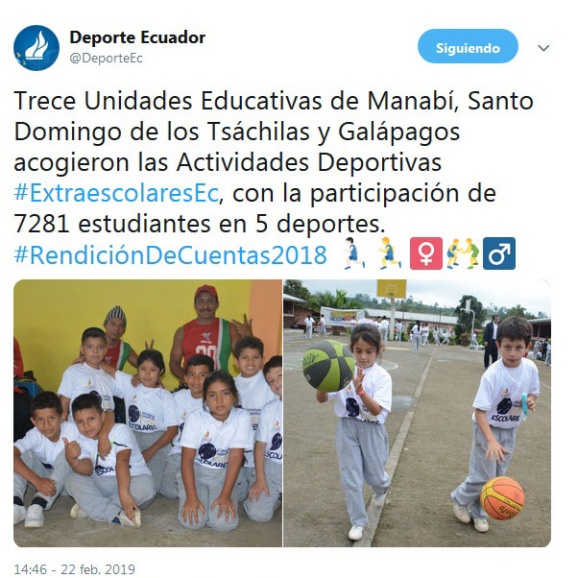 https://twitter.com/DeporteEc/status/1099033318455169024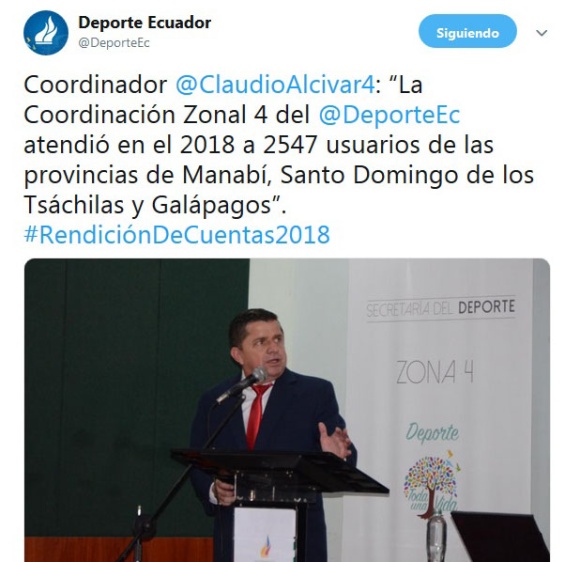 